Конспект НОД к  рабочей  программе  по  духовно-нравственному  воспитанию,  разработанной  на  основе  парциальной программы  духовно-нравственного  воспитания  детей  5-7  лет  «С  чистым  сердцем» на  тему  «Моя семья» (старшая группа)Цель: Закрепление представления о семье, как социально-значимом институте, в котором проживает дошкольник.Задачи:Образовательные:Расширить представление ребенка о семье, как о людях, которые живут вместе.Учить строить элементарные родственные связи; активизировать словарь   детей на основе углубления знаний о своей семье.Развивающие:Развивать умения рассуждать и доказывать.Развивать речь, мышление. Воспитательные:Воспитывать любящее заботливое отношение к членам своей семьи, чувство гордости за свою семью.                                Словарная работа: семья, дедушка, бабушка, тётя, дядя.Планируемые результаты: имеет представления о семье, как социально-значимом институте; может составить небольшой рассказ о своей семье; выражает положительные эмоции и уважительное отношение к членам своей семьи и взрослым людям.Ход образовательной деятельностиВоспитатель: Ребята, посмотрите, кто к нам сегодня пришел в гости (Пчеленок). Но он выглядит… (Грустно) Давайте спросим его, что у него случилось?Пчеленок: Я пришел к вам в гости и хочу, чтобы вы отгадали мою загадку:Без чего на белом свете взрослым не прожить и детям?Кто поддержит вас, друзья? Ваша дружная... (Семья)Я грустный от того, что у меня нет семьи.Воспитатель: Да, ребята, семья - это родной дом, где всегда уютно и тепло, где тебя всегда ждут мама и папа, бабушка и дедушка. Ты не унывай, об этом ребята сегодня тебе и расскажут. Ребята, а как вы думаете, что такое семья? А по каким признакам мы понимаем, что это семья?Дети: Семья - это мама, папа, бабушка, дедушка, брат, сестра. Члены семьи живут вместе, зарабатывают деньги, являются родными людьми между собой, любят и заботятся друг о друге.Воспитатель: Да, действительно, самые близкие, самые любимые и любящие, самые родные люди - мама, папа, бабушка, дедушка, братья, сестры - ваша семья. Как хорошо, что у вас у всех есть семья! Вы - самые счастливые дети на свете, потому что в ваших семьях любят друг друга, весело и дружно живут все вместе. Главное, чтобы в семье всегда были мир, дружба, уважение, любовь друг к другу. Семья может быть и маленькой - например, мама и ребенок, но если они любят друг друга - это настоящая семья. Хорошо, если семья большая. Семья - это взрослые и дети, которые живут вместе, любят друг друга и заботятся друг о друге. Теперь тебе ясно кто такая семья? (Обращается к пчеленку)Воспитатель: Ребята, давайте сейчас поиграем. Игра «Кто кем приходится?»Кто девочка для мамы? (дочка)Кто мальчик для мамы? (сын)Кто мальчик для девочки? (брат)Кто мама для папы? (жена)Кто девочка для дедушки? (внучка)Кто мальчик для бабушки? (внук)Кто мама для бабушки? (дочь)Кто папа для мамы? (муж)Кто папа для бабушки? (сын)Пчеленок: Дети, а расскажите мне о своей семье? Как зовут ваших родителей? Где они работают? Что вы любите делать вместе с родителями? (Дети  рассказывают о своей семье) Физминутка «Семейная зарядка»Осенью, весною, летом и зимой мы во двор выходим, дружною семьей.Встанем в круг, и по порядку каждый делает зарядку.Мама руки поднимает. (Руки вверх и вниз)Папа бодро приседает. (Приседания)Повороты вправо-влево (Повороты всем корпусом)Делает мой братик Сева.Я сама бегу трусцой (Бег на месте)И качаю головой. (Наклоны головой в стороны)Воспитатель: Давайте с вами еще поиграем. Дидактическая игра «Четвертый лишний». Задание такое: определить, кто из этих людей не является родственником?* Мама, соседка, бабушка, сестра.* Бабушка, подруга, сестра, мама.* Сестра, продавец, бабушка, брат.* Дворник, брат, папа, дедушка.* Дедушка, папа, водитель, отец.Пчеленок: Молодцы ребята. Какие крепкие, любящие и дружные у вас семьи. И я, обязательно, найду свою семью! А теперь ребята отгадайте-ка мои загадки.Ждали маму с молоком, а пустили волка в дом.Кем же были эти маленькие дети? (Семеро козлят)В детстве все над ним смеялись, оттолкнуть его старались.Ведь никто не знал, что он белым лебедем рожден. (Гадкий утенок)В гости к бабушке пошла, пироги ей понесла.Серый волк за ней следил, обманул и проглотил. (Красная шапочка)Он в Италии родился, он своей семьей гордился.Он не просто мальчик-лук, он надежный, верный друг. (Чипполино)Над простым моим вопросом не потратишь много сил.Кто мальчишку с длинным носом из полена смастерил? (Папа Карло)Всех важней она в загадке,  хоть и в погребе жила:Репку вытащить из грядки деду с бабкой помогла. (Мышка)Родилась у мамы дочка из прекрасного цветочка.Хороша, малютка просто! С дюйм была малышка ростом.Если сказку вы читали,  знаете, как дочку звали. (Дюймовочка)Воспитатель: Игра: «Что бы вы хотели пожелать своей семье?»  (Пожелания детей своей семье) А теперь давайте сотворим волшебство, пусть ваши желания поселятся на этом листке бумаги, на котором мы сейчас нарисуем свою семью. (Дети рисуют, пчеленок рядом с детьми до окончания рисования)Пчеленок: Ребята мне очень понравилось с вами играть. А теперь мне нужно идти, ведь мне надо скорее найти свою семью. До свидания, ребята!Воспитатель и дети: До свидания, Пчеленок! Мы желаем тебе скорее найти свою семью и прийти к нам в гости еще!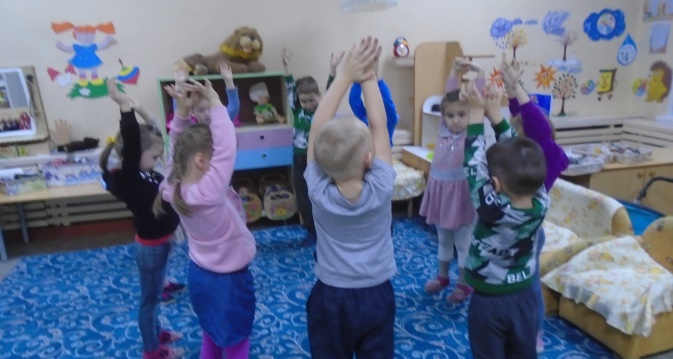 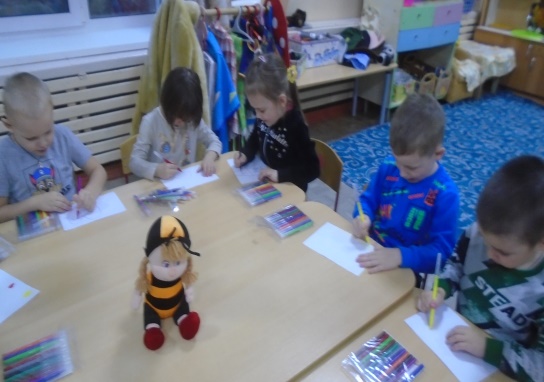 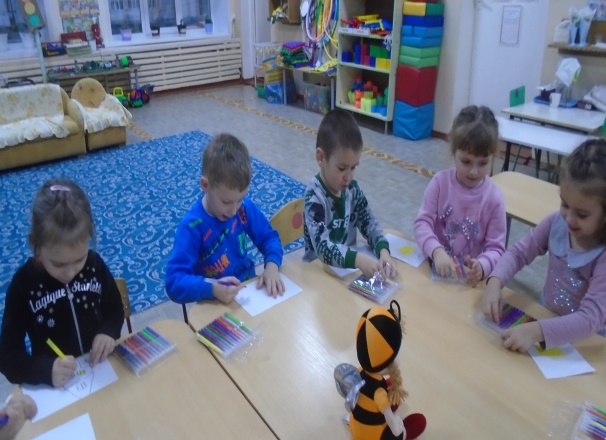 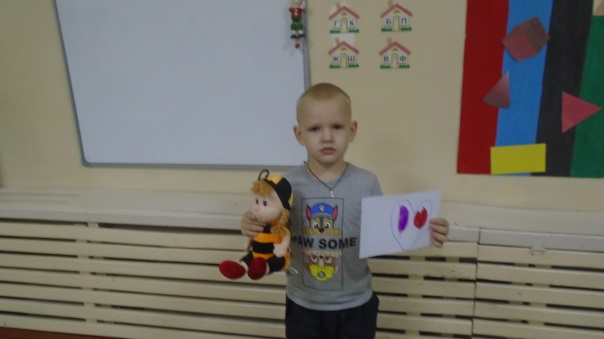 